Company name: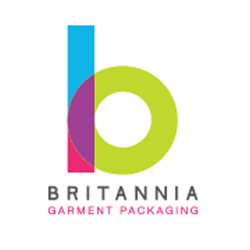 Delivery postcode only & telephone: Order quantity (moq 1000pcs):Pantone colour(s): 
Background colour: Text Colour:Attached artwork file name: *please note with GOTs certified organic cotton labels they can only be produced dyed white using organic ink or natural and for this material we strongly advise against block prints and badge labels*Which option(s) would you like a quote for? Please include the total size of the labels below and we will factor in the sew space required. 
Fold options please tick (please ensure you are okay with us adding the following sew space to the artwork as these are our minimum requirements when producing the folded labels). 
Do you also require size tabs? Please include all variants below: _________________________________________________________________________________Woven labelGOTS certified organic cotton only come in natural or dyed white please specify:A fold is required for this material please select from the below. Polyester satin label/ recycled polyester labelPlease specify below:Total Size in mm:Total size in mm:Total size in mm: 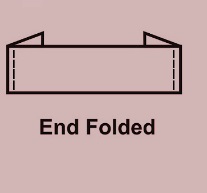 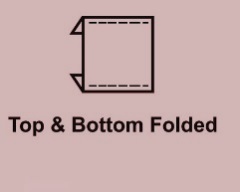 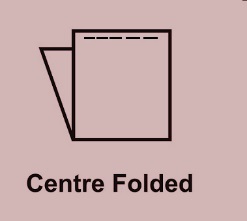 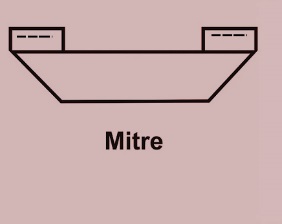 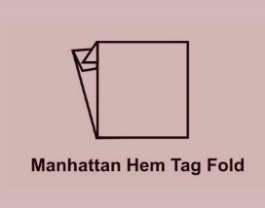 